ПРОГРАММА обучения работников безопасным методам и приемам выполнения огневых работг. Самара2022 г1. Пояснительная записка1.1. Программа обучения работников безопасным методам и приемам выполнения огневых работ(далее – Программа) разработана в целях реализации требований Трудового кодекса Российской Федерации, Постановления Правительства РФ от 24.12.2021 № 2464 «О порядке обучения по охране труда и проверки знания требований охраны труда», Приказа Федеральной службы по экологическому, технологическому и атомному надзору от 15.12.2020 № 528 «Об утверждении федеральных норм и правил в области промышленной безопасности «Правила безопасного ведения газоопасных, огневых и ремонтных работ».1.2. Целью обучения по Программе является приобретение слушателями необходимых знаний для их применения в практической деятельности при выполнении огневых работ.1.3. В результате прохождения обучения по Программе слушатели приобретают знания отребованиях безопасности при организации производства огневых работ, требованиях безопасности при выполнении огневых работ.1.4. Организация, оказывающая услуги по обучению работодателей и работников вопросам охраны труда, имеет лицензию на осуществление образовательной деятельности и аккредитована Минтрудом России на оказание услуг обучения работодателей и работников вопросам охраны труда.1.5. По окончании обучения проводится проверка знания в форме теоретического экзамена, и слушателям, усвоившим требования по безопасности выполнения огневых работ,  успешнопрошедшим проверку знания требований охраны труда выдается протокол проверки знания требований охраны труда.2. Базовые требования к содержаниюПрограммы2.1. Настоящая Программа отвечает следующимтребованиям:содержит требования в отношении безопасных методов и приемов выполнения работ;не противоречит нормативным правовым актам, содержащих государственные нормативные требования охраны труда.2.2. Программа разработана на основе требований, предъявляемых к организации и порядку безопасного ведения огневых работ согласно Приказу Федеральной службы по экологическому, технологическому и атомному надзору от 15.12.2020 № 528.2.3. В Программе реализован механизм варьирования между теоретической подготовкой и решением практическим задач.2.4. Программа содержит практические занятия по формированию умений и навыков безопасного выполнения работ в объеме 25 процентов от общего количества учебных часов.2.5. Содержание Программы определено учебным планом (Приложение № 1) и рабочими программами учебных модулей (Приложение №2).2.6. Условия реализации программы и оценка качества освоения программы представлены в приложениях № 3 и 4 соответственно.Приложение №1УЧЕБНЫЙ ПЛАН программы обучения работников безопасным методам и приемам выполнения огневых работЦель:приобретение слушателями необходимых знаний для их применения в практической деятельности при выполнении огневых работ.Категория слушателей: работники, непосредственно выполняющие огневые работы и лица, ответственные за организацию, выполнение и контроль огневых работСрок обучения: 16 часов.Форма обучения: заочная с использованием дистанционных образовательных технологий; очная, с отрывом от производства.Требования к слушателям:лица, достигшие возраста восемнадцати лет, имеющие квалификацию или профессиональное образование, соответствующие характеру выполняемых работ.Требования к лицам, проводящим обучение (преподавателям): высшее образование, стаж работы в организации, оказывающей услуги обучения по охране труда, не менее одного года или опыт практической работы в области охраны труда не менее 5 лет в течение 10 лет, а также прошедших проверку знания с периодичностью 1 раз в 3 года.Приложение № 2РАБОЧИЕ ПРОГРАММЫ УЧЕБНЫХ МОДУЛЕЙпрограммы обучения работников безопасным методам и приемам выполнения огневых работ1. Общие требования при проведении огневых работ1.1. Виды и классификация огневых работ1.2. Мероприятия по обеспечению безопасного проведения огневых работ2. Порядок оформление документации на проведение огневых работ 2.1. Порядок оформления наряд-допуска на производство огневых работ(категории А, Б, АН, БН)2.2. Порядок оформления наряд-допуска на производство огневых работ(категории В1 – В4, Г, Д ВН, ГН, ДН).3.  Подготовительные работы к проведению огневых работ3.1. Порядок действия ответственного лица за обеспечение безопасного проведения подготовительных работ3.2. Подготовка места проведения огневых работ 3.3. Подготовка персонала к проведению огневых работ4. Обеспечение безопасности при проведении огневых работ4.1. Обязанности ответственного за проведения огневых работ4.2. Допуск к проведению огневых работ4.3. Применение инструментов и приспособлений5. Требования безопасности к рабочему месту при проведении огневых работ5.1. Организация рабочего места при проведении огневых работ6. Требования безопасности к рабочему месту при проведении газосварочных и газорезательных работ.6.1. Организация рабочего места при проведении газосварочных и газорезательных работ7. Требования безопасности к рабочему месту при проведении электросварочных работ.7.1. Порядок допуска работников к выполнению электросварочных работ7.2. Применение средств индивидуальной и коллективной защиты при выполнении электросварочных работ7.3. Требования к лицу, ответственному за проведения электросварочных работ7.4. Порядок использования инструментов и приспособлений при проведении электросварочных работах8.Требования безопасности к рабочему месту при проведении огневых работ с применением паяльных работ8.1. Организация рабочего места при проведении огневых работ с применением паяльных работ9. Требования безопасности при варке битумных смол.9.1. Порядок установки котлов при варке битумных смол10. Ответственность.10.1. 11.	Практическое занятие11.1. Ситуационное задание по организации огневых работ.2.1.1. Осмотр места производства огневых работ в виртуальной производственной среде.2.1.2.	Обеспечение безопасности производства огневых работ.11.2. Ситуационное задание по выбору средств индивидуальной защиты при выполнении огневых работ на высоте.2.2.1.Осмотр места производства огневых работ на высоте в виртуальной производственной среде.2.2.2. Выбор средств индивидуальной защиты, необходимых при выполнении огневых работ на высоте.11.3. Решение ситуационных задач, направленных на выявление несоответствий государственным нормативным требованиям охраны труда при выполнении огневых работ.Приложение № 3УСЛОВИЯ РЕАЛИЗАЦИИ ПРОГРАММЫНормативные правовые документы, используемые при изучении программы обучения работников безопасным методам и приемам выполнения огневых работПриложение № 4ОЦЕНКА КАЧЕСТВА ОСВОЕНИЯ ПРОГРАММЫ1. Цель проверки знанияЦель проверки знания требований охраны труда – проверка готовности работника к выполнению работ в соответствии с требованиями безопасности.К прохождению проверки знания допускаются слушатели, освоившие Программу в полном объеме.Форма проверки знанияИтоговая проверка знанияИтоговая проверка знания требований охраны труда проводится в форме тестирования. Число тестовых заданий для итогового тестирования составляет 10 вопросов. Для прохождения тестового задания отводится 20 минут. По итогу тестирования может быть результат - «удовлетворительно» или «не удовлетворительно». Число допустимых ошибок (порог «не удовлетворительно») устанавливается не более 15% в течение установленного времени. Если тестируемый не уложился (не дал правильные ответы на 85% тестовых вопросов, в установленное время), результат тестирования «не удовлетворительно». Тестовые задания состоят из выбора одного правильного ответа из нескольких предложенных. Число предложенных вариантов ответа в одном тестовом задании не менее 2 и не более 6. При генерации теста осуществляется рандомизация вопросов, ответов и их последовательностей. На прохождение теста отводится три попытки.Результаты проверки знанияРезультаты тестового задания контролируется системой тестирования. Результаты тестирования рассматриваются комиссией по проверке знаний требований охраны труда в составе 3 человек путем объективной и независимой оценки качества подготовки слушателей. По результатам рассмотрения комиссия принимает решение об успешном завершении слушателем обучения.4. Оценочные материалы1. К огневым работам относятся:производственные операции, связанные с применением открытого огня, искрообразованием и нагреванием до температур, способных вызвать воспламенение материалов и конструкций;работы внутри емкостей, при проведении которых имеется или не исключена возможность выделения в рабочую зону пожаровзрывоопасных или вредных паров, газов и других веществ, способных вызвать взрыв, возгорание;работы при недостаточном содержании кислорода (объемная доля ниже двадцати процентов) в рабочей зоне;все из перечисленного.2. «Наряд-допуск» переоформляется в случае:изменения условий проведения огневых работ;замене ответственного лица за проведение огневых работ;изменений в составе бригады;во всех перечисленных случаях.3. «Наряд-допуск»:оформляется отдельно на каждый вид и место проведения огневых работ и действителен на весь период проведения работ, но не более чем на 5 календарных дней (смен);оформляется общий на каждый вид и место проведения огневых работ и действителен на весь период проведения работ, но не более чем на 5 календарных дней (смен);оформляется отдельно на каждый вид и место проведения огневых работ и действителен в течение 1 календарного дня (смены);оформляется общий на каждый вид и место проведения огневых работ и действителен в течение 1 календарного дня (смены).4. Не допускается проведение огневых работ при наличии взрывопожароопасных веществ:выше 20 % объемных от нижнего концентрационного предела распространения пламени в зоне их проведения;выше 5 % объемных от нижнего концентрационного предела распространения пламени в зоне их проведения;выше 10 % объемных от нижнего концентрационного предела распространения пламени в зоне их проведения;выше 15 % объемных от нижнего концентрационного предела распространения пламени в зоне их проведения.5. Для обеспечения безопасного выполнения огневых работ следует проверить:исправность и комплектность сварочного и другого оборудования для проведения огневых работ;наличие и исправность первичных средств пожаротушения;наличие и соответствие условиям проведения работ спецодежды, спецобуви, защитных щитков;средства индивидуальной защиты, предусмотренные «Нарядом-допуском» на выполнение огневых работ;все из перечисленного.6. К выполнению электросварочных работ допускаются работники:имеющие группу по электробезопасности не ниже II;имеющие группу по электробезопасности не ниже III;имеющие V группу по электробезопасности;имеющие IV группу по электробезопасности.7. Ответственный за проведение электросварочных работ должен иметь:II  группу по электробезопасности;III  группу по электробезопасности;не ниже III  группы по электробезопасности;не ниже II  группы по электробезопасности.8. Применять в качестве горючего для ламп, работающих на керосине, бензин или смесь бензина с керосином:запрещается, во избежание взрыва паяльной лампы;разрешается.9. Заполнение котлов при варке битумных смол допускается:не более чем на 3/4 их вместимости;на 50% их вместимости;не менее чем на 1/3 их вместимости;на 2/3 их вместимости.10. При проведении газосварочных и газорезательных работ запрещено:отогревать замершие ацетиленовые генераторы, трубопроводы, вентили, редукторы и другие детали сварочных установок открытым огнем или раскаленными предметами;допускать соприкосновение кислородных баллонов, редукторов и другого сварочного оборудования с различными маслами, а также промасленной ветошью и одеждой;использовать манометры, если отсутствует пломба или клеймо с отметкой о проведении поверки, просрочен срок поверки, разбито стекло или имеются другие повреждения, которые могут отразиться на правильности его показаний;все из перечисленного.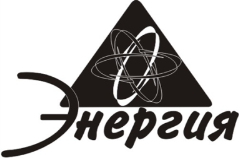 Автономная некоммерческая организация дополнительного профессионального образования «Учебный центр «ЭНЕРГИЯ»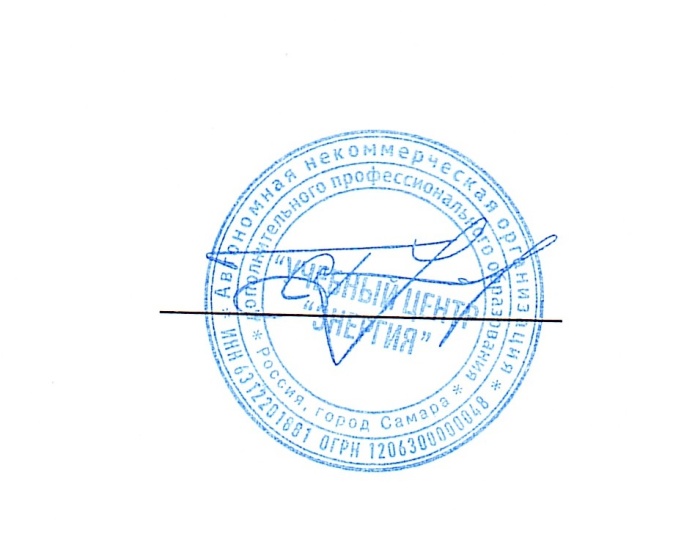 УТВЕРЖДАЮ:Директор АНО ДПО «УЦ «Энергия»                               С.Г. Уполовников«______»_____________20____ г.№ п/пНаименование модулей ПродолжительностьВ том числе часов (ч.)В том числе часов (ч.)Форма контроля№ п/пНаименование модулей ПродолжительностьТеоретические занятия, часовПрактические занятия, часовФорма контроля1.Общие требования при проведении огневых работ0,50,5-тестирование2.Порядок оформление документации на проведение огневых работ1,01,0-тестирование3. Подготовительные работы к проведению огневых работ.1,01,0-тестирование4.Обеспечение безопасности при проведении огневых работ1,51,5тестирование5.Требования безопасности к рабочему месту при проведении огневых работ1,01,0тестирование6.Требования безопасности к рабочему месту при проведении газосварочных и газорезательных работ1,01,0тестирование7.Требования безопасности к рабочему месту при проведении электросварочных работ1,01,0тестирование8.Требования безопасности к рабочему месту при проведении огневых работ с применением паяльных работ1,01,0тестирование9.Требования безопасности при варке битумных смол1,01,0тестирование10.Ответственность1,01,0тестирование11.Практическое занятие4,0-4,0Демонстрация практических навыков12.Проверка знания2,0--Итоговое тестированиеИтого:Итого:16104-№ п/пНормативный-правовой актПрименениеФедеральные законыФедеральные законыФедеральные законыТрудовой кодекс РФ от 30.12.2001 № 197-ФЗ;ПрименяетсяФедеральный закон от 27.12.2002 № 184-ФЗ «О техническом регулировании»;ПрименяетсяФедеральный закон от 24.07.1998 № 125-ФЗ «Об обязательном социальном страховании от несчастных случаев на производстве и профессиональных заболеваниях»;ПрименяетсяФедеральный закон от 21.12.1994 № 69-ФЗ «О пожарной безопасности»;ПрименяетсяПостановления Правительства РФПостановления Правительства РФПостановления Правительства РФПостановление Правительства РФ от 24.12.2021 № 2464 «О порядке обучения по охране труда и проверки знания требований охраны труда»;ПрименяетсяПостановление Правительства РФ от 16.12.2021 № 2334 «Об утверждении Правил аккредитации организаций, индивидуальных предпринимателей, оказывающих услуги в области охраны труда, и требований к организациям и индивидуальным предпринимателям, оказывающим услуги в области охраны труда»;	ПрименяетсяПостановление Правительства РФ от 5 июля 2022 г. № 1206 «О порядке расследования и учета случаев профессиональных заболеваний работников»;ПрименяетсяНормативные правовые документы министерств и ведомств РФНормативные правовые документы министерств и ведомств РФНормативные правовые документы министерств и ведомств РФПриказ Федеральной службы по экологическому, технологическому и атомному надзору от 15.12.2020 №528 «Об утверждении федеральных норм и правил в области промышленной безопасности «Правила безопасного ведения газоопасных, огневых и ремонтных работ»;ПрименяетсяПриказ Министерства труда и социальной защиты РФ от 11.12.2020 № 884н «Об утверждении Правил по охране труда при выполнении электросварочных и газосварочных работ»;Приказ Министерства труда и социальной защиты РФ от 20.04.2022 № 223н «Об утверждении Положения об особенностях расследования несчастных случаев на производстве в отдельных отраслях и организациях, форм документов, соответствующих классификаторов, необходимых для расследования несчастных случаев на производстве»;ПрименяетсяПриказ Министерства здравоохранения и социального развития РФ от 04.05.2012 № 477н «Об утверждении перечня состояний, при которых оказывается первая помощь, и перечня мероприятий по оказанию первой помощи»;ПрименяетсяГОСТыГОСТыГОСТыГОСТ 12.0.004-2015 «Межгосударственный стандарт. Система стандартов безопасности труда. Организация обучения безопасности труда. Общие положения» (вместе с «Программами обучения безопасности труда»);ПрименяетсяГОСТ Р ЕН 365-2010 «ССБТ. Средства индивидуальной защиты от падения с высоты. Основные требования к инструкции по применению, техническому обслуживанию, периодической проверке, ремонту, маркировке и упаковке»;ПрименяетсяТехнические регламентыТехнические регламентыТехнические регламентыТехнический регламент Таможенного союза «О безопасности средств индивидуальной защиты», утв. Решением Комиссии Таможенного союза от 09.12.2011 № 878.Применяется